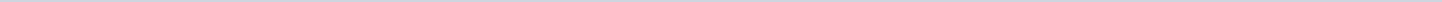 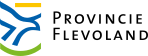 Provincie FlevolandAangemaakt op:Provincie Flevoland29-03-2024 01:49Ingekomen stukken35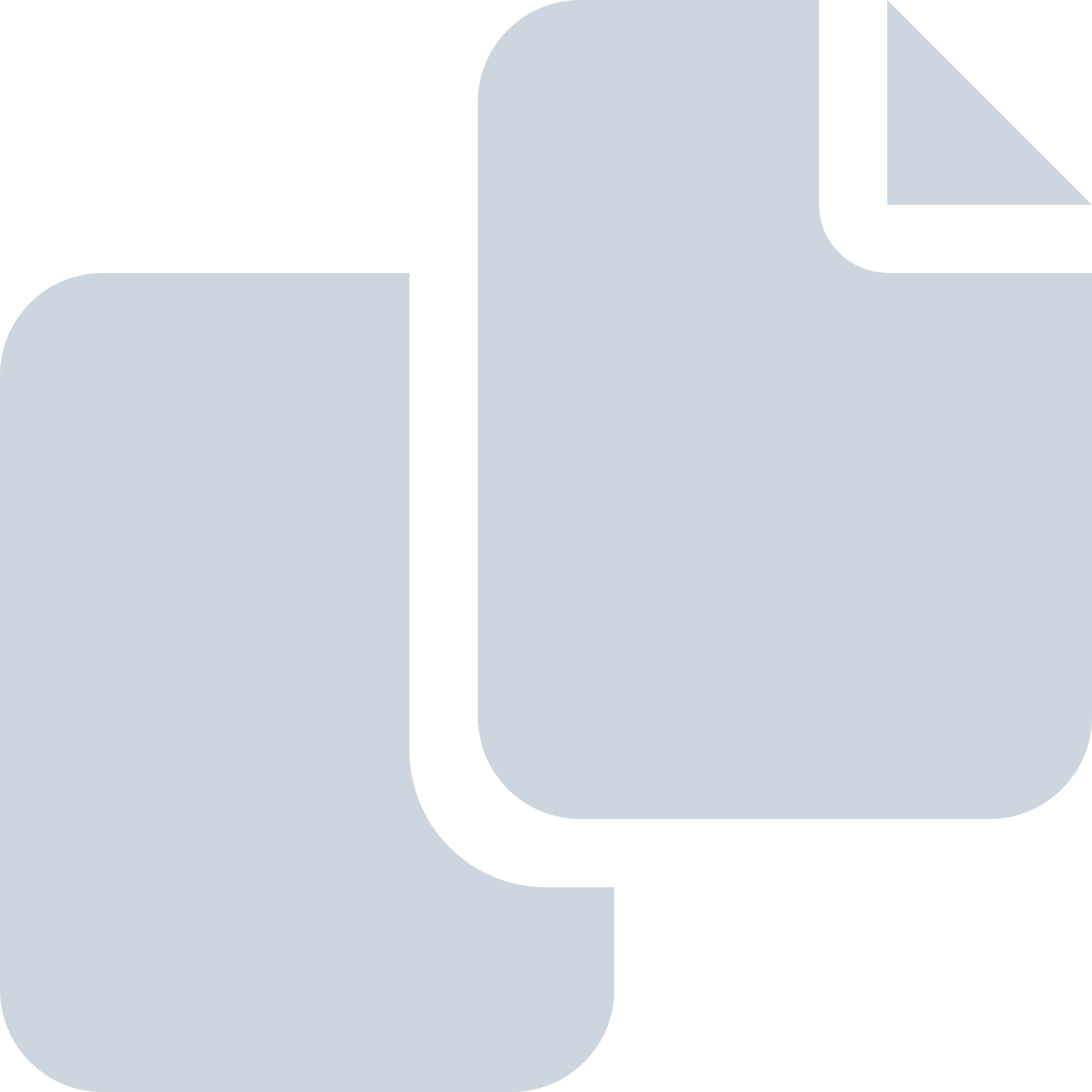 Periode: februari 2014#Naam van documentPub. datumInfo1.Rapport RRK natuurbeleid provincie Noord-Holland dd 27 februari 201427-02-2014PDF,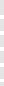 8,00 MB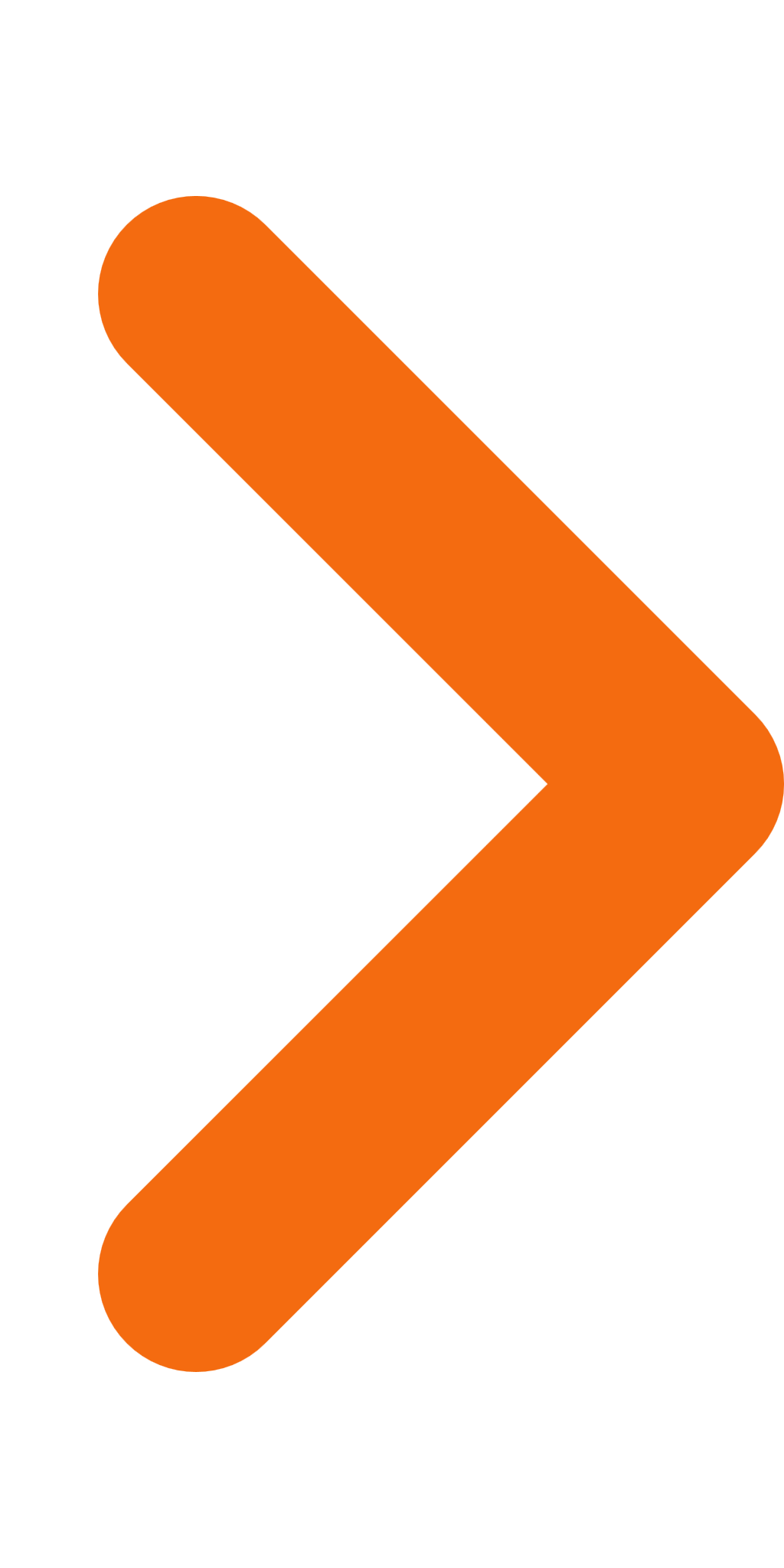 2.Procedure voorgenomen reorganisatieplan RRK dd 27 februari 201427-02-2014PDF,3,75 MB3.Brief Min BZK over aandachtspunten begroting 2015 en meerjarenraming 2016-201827-02-2014PDF,2,47 MB4.Inspraaktekst cie E&amp;B dd 19 februari 2014 inzake Flevokust27-02-2014PDF,251,97 KB5.Verslag Luchtkwaliteitssymposium Utrecht van 10 februari 201427-02-2014PDF,962,27 KB6.Mededeling nav motie 23 en toezegging 171 mbt leges WKO-Geothermie27-02-2014PDF,2,53 MB7.Mededeling toepassing Spelregels EHS herbegrenzing sportpark Buitenhout27-02-2014PDF,200,88 KB8.Uitstelbericht behandeling statenvragen PVV over arbeidsmigratie.20-02-2014PDF,95,62 KB9.Werkbezoek PS aan Regio Randstad Brussel 30-31 januari 201420-02-2014PDF,1,74 MB10.Voorstel voorbereiding inpassingsplan Flevokust zonder NAW-gegevens dd 18-02-201420-02-2014PDF,39,00 KB11.Presentatie Flevokust door Anemaet en Boomsma20-02-2014PDF,575,60 KB12.Mededeling toezegging Waterkwaliteit in Flevoland20-02-2014PDF,9,01 MB13.Mededeling toezegging toelichting tabel B halfjaarverslag 201320-02-2014PDF,382,94 KB14.Mededeling Actieplan Bodem en Water bestuurlijke overeenkomst 18 februari 201420-02-2014PDF,399,79 KB15.Mededeling evaluatie Verordening voor de fysieke leefomgeving Flevoland 201220-02-2014PDF,353,81 KB16.Mededeling Uitvoeringsregeling subsidie Technologische Milieu Innovatie NH20-02-2014PDF,249,30 KB17.Mededeling voortgang uitvoering motie aanpak jeugdwerkloosheid kwetsbare jongeren20-02-2014PDF,254,01 KB18.Mededeling Keuze schetsontwerp zevende landschapskunstwerk20-02-2014PDF,180,84 KB19.G20-Youth Forum in Garmisch-Partenkirchen13-02-2014PDF,3,58 MB20.KNJV-Jagersvisie op ganzenbeheer in Nederland13-02-2014PDF,226,97 KB21.Gemeente Lelystad-Afschrift Motie Lelystad inzake ontwikkeling Flevokust13-02-2014PDF,1,31 MB22.Mededeling Geen bodemassen op Flevokust13-02-2014PDF,116,36 KB23.Mededeling Voortgang dossier Oostvaardersplassen13-02-2014PDF,176,47 KB24.Mededeling aankondiging Startnotitie Vitaal Platteland13-02-2014PDF,181,38 KB25.Mededeling Instemming met het Operationeel Programma Interreg VA Deutschland-Nederland13-02-2014PDF,265,60 KB26.Kwartaalrapportage OV concessie IJsselmond 2013/313-02-2014PDF,12,23 MB27.Mededeling Invulling toezegging Veegronde 201313-02-2014PDF,120,25 KB28.Mededeling Informatie voor bezoek aan NieuwLand Erfgoedcentrum13-02-2014PDF,112,61 KB29.Brief Natuurmonumenten inzake uniforme en volledige uitvoering ganzenakkoord dd 4 februari 201406-02-2014PDF,134,67 KB30.Mededeling Zero Based Budgetting06-02-2014PDF,595,70 KB31.Mededeling Financieel toezicht 2014 vorm en bevindingen (toezichtstbrief 2014)06-02-2014PDF,200,64 KB32.Mededeling uitvoering Motie Vitens samenwerking met Mekorot06-02-2014PDF,1,19 MB33.Mededeling samenwerkingsovereenkomst met Gem. Lelystad en WUR06-02-2014PDF,1,49 MB34.Mededeling knoopontwarring Stichting het Flevo-landschap en Staatsbosbeheer06-02-2014PDF,280,89 KB35.Mededeling takendiscussie reactie P306-02-2014PDF,4,05 MB